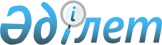 Үржар аудандық мәслихатының кейбір шешімдерінің күші жойылды деп тану туралыШығыс Қазақстан облысы Үржар аудандық мәслихатының 2021 жылғы 11 қарашадағы № 10-137/VII шешімі
      Қазақстан Республикасының 2001 жылғы 23 қаңтардағы "Қазақстан Республикасындағы жергілікті мемлекеттік басқару және өзін-өзі басқару туралы" Заңының 7 бабы 5 тармағына сәйкес, Үржар аудандық мәслихаты ШЕШТІ :
      1. Үржар аудандық мәслихатының кейбір шешімдерінің күші жойылды деп қосымшаға сәйкес танылсын.
      2. Осы шешім оның қабылданған күнінен бастап қолданысқа енгізіледі. Үржар аудандық мәслихатының күші жойылды  деп танылған шешімдерінің  тізімі
      1. 2016 жылғы 22 желтоқсандағы № 10-95/VI "2017-2019 жылдарға арналған Үржар ауданының бюджеті туралы" (Нормативтік құқықтық актілерді мемлекеттік тіркеу Тізілімінде 4801 нөмірімен тіркелген, 2017 жылдың 18 қаңтарында Қазақстан Республикасы нормативтық құқықтық актілерінің электрондық түрдегі Эталондық бақылау банкінде жарияланған), соның ішінде:
      1) 2017 жылғы 05 маусымдағы № 14-146/VI "Үржар аудандық мәслихатының 2016 жылғы 22 желтоқсандағы "2017-2019 жылдарға арналған Үржар ауданының бюджеті туралы" № 10-95/VI шешіміне өзгерістер енгізу туралы" (Нормативтік құқықтық актілерді мемлекеттік тіркеу Тізілімінде 5067 нөмірімен тіркелген, 2017 жылдың 19 маусымында Қазақстан Республикасы нормативтық құқықтық актілерінің электрондық түрдегі Эталондық бақылау банкінде жарияланған) шешім;
      2) 2017 жылғы 24 шілдедегі № 16-158/VI "Үржар аудандық мәслихатының 2016 жылғы 22 желтоқсандағы "2017-2019 жылдарға арналған Үржар ауданының бюджеті туралы" № 10-95/VI шешіміне өзгерістер енгізу туралы" (Нормативтік құқықтық актілерді мемлекеттік тіркеу Тізілімінде 5136 нөмірімен тіркелген, 2017 жылдың 4 тамызында Қазақстан Республикасы нормативтық құқықтық актілерінің электрондық түрдегі Эталондық бақылау банкінде жарияланған) шешім;
      3) 2017 жылғы 16 қазандағы № 19-192/VI "Үржар аудандық мәслихатының 2016 жылғы 22 желтоқсандағы "2017-2019 жылдарға арналған Үржар ауданының бюджеті туралы" № 10-95/VI шешіміне өзгерістер енгізу туралы" (Нормативтік құқықтық актілерді мемлекеттік тіркеу Тізілімінде 5245 нөмірімен тіркелген, 2017 жылдың 30 қазанда Қазақстан Республикасы нормативтық құқықтық актілерінің электрондық түрдегі Эталондық бақылау банкінде жарияланған) шешім;
      4) 2017 жылғы 30 қарашадағы № 21-205/VI "Үржар аудандық мәслихатының 2016 жылғы 22 желтоқсандағы "2017-2019 жылдарға арналған Үржар ауданының бюджеті туралы" № 10-95/VI шешіміне өзгерістер енгізу туралы" (Нормативтік құқықтық актілерді мемлекеттік тіркеу Тізілімінде 5310 нөмірімен тіркелген, 2017 жылдың 12 желтоқсанында Қазақстан Республикасы нормативтық құқықтық актілерінің электрондық түрдегі Эталондық бақылау банкінде жарияланған) шешім;
      5)2017 жылғы 22 желтоқсандағы № 22-218/VI "Үржар аудандық мәслихатының 2016 жылғы 22 желтоқсандағы "2017-2019 жылдарға арналған Үржар ауданының бюджеті туралы" № 10-95/VI шешіміне өзгерістер енгізу туралы" (Нормативтік құқықтық актілерді мемлекеттік тіркеу Тізілімінде 5352 нөмірімен тіркелген, 2018 жылдың 04 қаңтарында Қазақстан Республикасы нормативтық құқықтық актілерінің электрондық түрдегі Эталондық бақылау банкінде жарияланған) шешім.
      2. 2016 жылғы 09 шілдесіндегі № 3-35/VI "Үржар аудандық мәслихатының Регламентін бекіту туралы" (2016 жылдың 24 маусымында Қазақстан Республикасы нормативтық құқықтық актілерінің электрондық түрдегі Эталондық бақылау банкінде жарияланған) шешім.
      3. 2019 жылғы 04 шілдесіндегі № 43-481/VI "Үржар аудандық мәслихатының 2019 жылғы 14 наурыздағы № 39-426/VI "Үржар ауданның ауылдық елді мекендеріне жұмыс істеу және тұру үшін келген денсаулық сақтау, білім беру, әлеуметтік қамсыздандыру, мәдениет, спорт және агроөнеркәсіптік кешен саласындағы мамандарға 2019 жылға әлеуметтік қолдау шараларын көрсету туралы" шешіміне өзгеріс енгізу туралы" (Нормативтік құқықтық актілерді мемлекеттік тіркеу Тізілімінде 6058 нөмірімен тіркелген, 2019 жылдың 15 шілдесінде Қазақстан Республикасы нормативтық құқықтық актілерінің электрондық түрдегі Эталондық бақылау банкінде жарияланған) шешім.
      4. 2020 жылғы 14 қазанындағы № 55-715/VI "Үржар аудандық мәслихатының 2020 жылғы 26 ақпандағы № 50-582/VI "Үржар ауданның ауылдық елді мекендеріне жұмыс істеу және тұру үшін келген денсаулық сақтау, білім беру, әлеуметтік қамсыздандыру, мәдениет, спорт және агроөнеркәсіптік кешен саласындағы мамандарға 2020 жылға әлеуметтік қолдау шараларын көрсету туралы" шешіміне өзгерістер енгізу туралы" (Нормативтік құқықтық актілерді мемлекеттік тіркеу Тізілімінде 7708 нөмірімен тіркелген, 2020 жылдың 23 қазанында Қазақстан Республикасы нормативтық құқықтық актілерінің электрондық түрдегі Эталондық бақылау банкінде жарияланған) шешім.
					© 2012. Қазақстан Республикасы Әділет министрлігінің «Қазақстан Республикасының Заңнама және құқықтық ақпарат институты» ШЖҚ РМК
				
      Үржар аудандық мәслихатының хатшысы 

К. Карашев
Үржар аудандық мәслихатының
2021 жылғы 11 қарашадағы
№ 10-137/VII шешіміне
қосымша